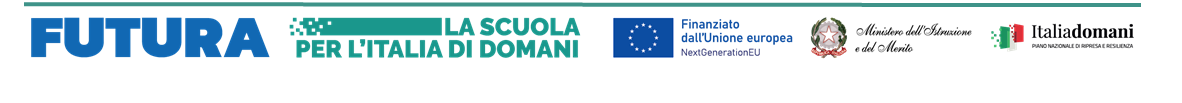 Al Dirigente Scolasticodell’Istituto Comprensivo “MATER DOMINI” di Catanzaro OGGETTO: Avviso di selezione per il reclutamento di ESPERTI e TUTOR per il progetto PNRR – Missione 4: Istruzione e ricerca – Componente 1 – Investimento 3.1: nuove competenze e nuovi linguaggi – Progetto finanziato con i Fondi PNRR – Missione 4: Istruzione e ricerca- Componente 1 –Potenziamento dell’offerta dei servizi di istruzione: dagli asili nido alle Università – Investimento 3.1: Nuove competenze e nuovi linguaggi “Azioni di potenziamento delle competenze STEM e multilinguistiche” (D.M. 65/2023) finanziato dall’Unione europeaCUP: H64D23001930006Codice progetto: M4C1I3.1-2023-1143-P-29839Titolo progetto: OFFICINA STEM - MULTILINGUISMODICHIARAZIONE DI INSUSSISTENZA DELLE CAUSE DI INCOMPATIBILITÀIl / La sottoscritto/a __________________________________________ nato/a ________________ (_____) il _____/____/______ C.F. _________________________________________in relazione all’incarico in oggetto,DICHIARAdi non trovarsi in nessuna delle condizioni di incompatibilità per l’attuazione delle iniziative del PNRR, ovvero di:insussistenza nei propri confronti delle cause di incompatibilità e inconferibilità a svolgere l’incarico indicato previste dal D.lgs. 39/2013 recante “Disposizioni in materia di inconferibilità e incompatibilità di incarichi presso le pubbliche amministrazioni e gli enti privati di controllo pubblico, a norma dell’art. 1, c.49 e 50 della L.190/2012”.Data ______________						Firma _____________________